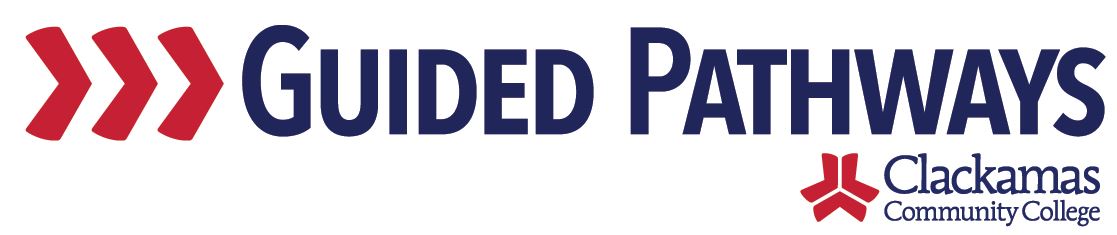 Guided Pathways Leadership TaskforceMeeting NotesNovember 2, 2020, 2:00–3:30 p.m. (Zoom)Follow up on previous commitments and updatesKelly had a commitment to revise the charter using the feedback from the last meeting – the group will be discussing the revised charter at today’s meetingPre-College Work Group progressWould like to move away from Pre-College Workgroup and become the College Foundations Workgroup – this will be more inclusive and help make all students feel like they are a part of the college, because they areMarc shared his screen to show a Prezi Agreement that the terminology sounds more inclusive See these programs as feeder programs into degree and certificate programsHow can we bring this forward with the other guided pathways materials so that students can see it – anchor each EFA with those support teams Jaime and Marc would like to get together with all of the leads at once and then have a deeper dive with each individual lead Will need Sue and Lisa’s help to learn where this information will live – to help students, staff, and faculty – like to be thinking about where this lives, what it looks like, as they meet with EFA leadsSue suggested that Jaime and Marc bring the presentation to the next EFA Development Network meetingJaime said that ideally that would happen sooner than December (when the EFA Development Network meets next)Marc said that the wheel graphic was adapted from Washington StateFinal review of charterKelly shared the revised charter, using the feedback submitted from the October meetingKelly made updates to the document in real time, utilizing additional feedback provided during the meetingPriorities and timeline for upcoming yearDawn shared the GPTF 2020-2021 TimelineWent through self-assessment and pulled out those items that we said we needed to continue to monitor or accomplish during this academic year – those were added into this timelineBroke into small groups for 25 minutesEach breakout room focused on one topic – discuss whether this is still a reasonable action item, review timeline 	CAREFAFYECF Review commitments and next stepsCommitments and next steps were reviewedThe next meeting of the Guided Pathways Taskforce is on Monday, December 7, 2:00-3:30 p.m.